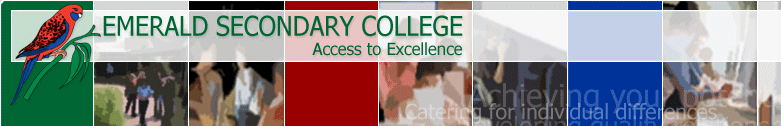 Reading Assessment Tasks (RATS)Non-fiction bookRead a non-fiction book or magazine article of your choice.Bibliographic information:Give a summary of the book or magazine article:This may be completed as a poster, written up or done online.Assessment checklistAll of the work submitted as part of this RAT is my ownSigned: _______________________________________________Homegroup: _______________________Book title:Author:Date of publishing:Publisher:Place of publication:What is the main topic of this book:Interesting fact 1:Interesting fact 2:TICKI have read a book/books to suit the criteria of this taskI have filled in the bibliographical informationI have provided a summary of what I have readI have completed this task to the best of my ability